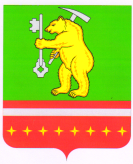 ЧЕЛЯБИНСКАЯ ОБЛАСТЬКУСИНСКИЙ РАЙОНАДМИНИСТРАЦИЯ МАГНИТСКОГО ГОРОДСКОГО ПОСЕЛЕНИЯ456950, Челябинская область, Кусинский район, р.п.Магнитка, ул.Карла Маркса, д.9 ОГРН 1027401758560, ИНН 7434001112Тел./факс 8 (35154) 3-54-73, 3-54-75, 3-59-01ПОСТАНОВЛЕНИЕ№ 8р.п. Магнитка                                                                           «28» января  2021г.«Об утверждении плана мероприятий Администрации Магнитского городского поселения по обеспечению первичных мер пожарной безопасности на 2021-2022 год»В соответствии с Федеральными законами от 06 октября 2003 года № 131-ФЗ «Об общих принципах организации местного самоуправления в Российской Федерации», от 21 декабря 1994 года  № 69-ФЗ «О пожарной безопасности», «Технический регламент о требованиях пожарной безопасности», Федеральным законом «О пожарной безопасности», Постановлением Правительства Российской Федерации от 12.04.2012 г. №290 «О федеральном государственном пожарном надзоре», в целях стабилизации обстановки с пожарами и последствиями от них, профилактики и травматизма людей при пожарах на территории Магнитского городского поселения, руководствуясь ст. 26 Устава Магнитского городского поселения, Администрация Магнитского городского поселения  ПОСТАНОВЛЯЕТ:1. Утвердить план мероприятий Администрации Магнитского городского поселения по обеспечению первичных мер пожарной безопасности на 2021-2022 год»2. Опубликовать настоящее постановление на официальном сайте Администрации Магнитского городского поселения.3. Контроль за  исполнением настоящего постановления оставляю за собой.Временно исполняющий обязанности  Главы Магнитского городского поселения                                        Г.П. ГагаринУтвержден
постановлением Администрации
Магнитского городского поселения
от 28.01.2021г. №П Л А Н
мероприятий Администрации Магнитского городского поселения по обеспечению первичных мер пожарной безопасности  на 2021-2022 годп/пМероприятие Срок Ответственный1Нормативное правовое регулирование в пределах своих полномочий, в том числе принятие законодательных и иных нормативных правовых актов, регламентирующих вопросы организационно-правового, финансового, материально-технического обеспечения, обеспечения безопасности и жизнедеятельности населения  в области пожарной безопасности. ПостоянноГлава Магнитского городского поселения2Разработка и исполнение соответствующих бюджетных обязательств  в части расходов на пожарную безопасность. ЕжегодноГлава Магнитского городского поселения3Организация поддержания в постоянной готовности и контроль за работоспособностью системы оповещения населения.  ПостоянноСпециалист ГО ЧС Администрации Магнитского городского поселения4Организация и осуществление профилактики пожаров в  Магнитском городском поселении, рекомендации организациям, находящихся на  территории Магнитского городского поселения, в том числе осуществление первичных мер пожарной безопасности ПостоянноСпециалист ГО ЧС Администрации Магнитского городского поселения5Обеспечение содержания дорог, подъездов и подходов к зданиям, источникам водоснабжения в исправном состоянии. ПостоянноЗаместитель Главы Магнитского городского поселения6Организация мероприятий по подготовке к весенне-летнему пожароопасному периоду. Апрель-май- июньЗаместитель Главы Магнитского городского поселения7Организация мероприятий по подготовке к осенне-зимнему пожароопасному периоду. Сентябрь- октябрьЗаместитель Главы Магнитского городского поселения8Организация противопожарных мероприятий по обеспечению безопасного проведения мероприятий, связанных с массовым присутствием граждан (праздники, спортивные мероприятия, Дни поселков и т.п.)  Непосредственно перед мероприятиемСпециалист ГО ЧС Администрации Магнитского городского поселения9Корректировка списков, проведение обследования мест проживания одиноких престарелых граждан, неблагополучных и многодетных семей с целью дополнительного инструктажа по мерам  пожарной безопасности Январь- февральСпециалист ГО ЧС Администрации Магнитского городского поселения10Осуществление мероприятий по  противопожарной пропаганде  и обучению населения первичным мерам пожарной безопасности в соответствии с действующим законодательством :- информирование населения о мерах пожарной безопасности, о происшедших пожарах, причинах и условиях, способствующих их возникновению;- проведение бесед о мерах пожарной безопасности и противопожарных инструктажей;- выпуск и распространение листовок и наглядной агитации;- устройство уголков (стендов) пожарной безопасности. постоянноСпециалист ГО ЧС Администрации Магнитского городского поселения11Организация сходов и собраний с гражданами по вопросам соблюдения требований пожарной безопасности, в том числе с временно проживающими в летний период. Не менее 4 раз в годСпециалист ГО ЧС Администрации Магнитского городского поселения12Установление особого противопожарного режима в случае повышения пожарной опасности, организация патрулирования территории ( при необходимости) Май-сентябрьКЧС и ОПБ Магнитского городского поселения, 13Обеспечение пожарной безопасности на объектах муниципальной собственности и муниципального жилищного фонда; ПостоянноСпециалист ГО ЧС Администрации Магнитского городского поселения14Проведение ревизии пожарных пирсов у естественных  водоемов с целью выявления нарушений работоспособности для последующего ремонта 2-3 кварталСпециалист ГО ЧС Администрации Магнитского городского поселения15Проведение опашки на территории поселения  Сентябрь ОктябрьСпециалист ГО ЧС Администрации Магнитского городского поселения16Разработка и организация выполнения муниципальной целевой программы по обеспечению пожарной безопасности на территории Магнитского городского поселения;  До 15 октября текущего годаГлава Магнитского городского поселения17Создание условий для функционирования добровольной пожарной охраны, участие граждан в обеспечении первичных мер пожарной безопасности в иных формах  ПостоянноГлава Магнитского городского поселения18Проверка противопожарного инвентаря территорий общего пользования первичными средствами тушения пожаров и противопожарным инвентарем ПостоянноСпециалист ГО ЧС Администрации Магнитского городского поселения19Проверка источников наружного противопожарного водоснабжения и пожарных пирсов на территории Магнитского городского поселения с привлечением организации проводящей проверку (по согласованию) Весна Осень Специалист ГО ЧС Администрации Магнитского городского поселения20Привлечение старост п. Александровка и п. Ковали для оповещения и профилактики пожарной безопасностиПостоянно Специалист ГО ЧС Администрации Магнитского городского поселения